АДМИНИСТРАЦИЯ КРАСНОСЕЛЬКУПСКОГО РАЙОНАПОСТАНОВЛЕНИЕ«05» декабря 2023 г.      					                           № 433-Пс. КрасноселькупО внесении изменений в муниципальную программу муниципального округа Красноселькупский район Ямало-Ненецкого автономного округа «Охрана окружающей среды» В соответствии с решениями Думы Красноселькупского района от 04 июля 2023 года № 199, от 24 октября 2023 года № 221 «О внесении изменений в решение Думы Красноселькупского района «О бюджете Красноселькупского района на 2023 год и на плановый период 2024 и 2025 годов», постановлением Администрации Красноселькупского района от 07 декабря 2021 года № 51-П «О муниципальных программах муниципального округа Красноселькупский район Ямало-Ненецкого автономного округа», руководствуясь Уставом муниципального округа Красноселькупский район Ямало-Ненецкого автономного округа, Администрация Красноселькупского района постановляет:1. Утвердить прилагаемые изменения, которые вносятся в муниципальную программу муниципального округа Красноселькупский район Ямало-Ненецкого автономного округа «Охрана окружающей среды», утверждённую постановлением Администрации Красноселькупского района от 20 декабря 2021 года № 83-П.2. Опубликовать настоящее постановление в газете «Северный край» и разместить на официальном сайте муниципального округа Красноселькупский район Ямало-Ненецкого автономного округа.3. Настоящее постановление вступает в силу с момента его опубликования и распространяет свое действие на правоотношения, возникшие с 27 октября 2023 года.Глава Красноселькупского района                                             Ю.В. ФишерПриложениеУТВЕРЖДЕНЫпостановлением АдминистрацииКрасноселькупского района«05» декабря 2023 года № 433-ПИЗМЕНЕНИЯ,которые вносятся в муниципальную программу муниципального округа Красноселькупский район Ямало-Ненецкого автономного округа«Охрана окружающей среды», утверждённую постановлением Администрации Красноселькупского района от 20 декабря 2021 года № 83-ППаспорт и финансовое обеспечение муниципальной программы изложить в следующей редакции:«МУНИЦИПАЛЬНАЯ ПРОГРАММАмуниципального округа Красноселькупский район Ямало-Ненецкого автономного округа «Охрана окружающей среды»ПАСПОРТ муниципальной программы муниципального округа Красноселькупский район Ямало-Ненецкого автономного округа«Охрана окружающей среды»».2. Структуру муниципальной программы изложить в следующей редакции:«СТРУКТУРАмуниципальной программы муниципального округа Красноселькупский район Ямало-Ненецкого автономного округа «Охрана окружающей среды»тыс. рублей».3. Приложение № 1 к муниципальной программе изложить в следующей редакции:«Приложение №1 к муниципальной программе муниципального округа Красноселькупский район ЯНАО«Охрана окружающей среды»ХАРАКТЕРИСТИКА МЕРОПРИЯТИЙмуниципальной программы муниципального округа Красноселькупский районЯмало-Ненецкого автономного округа«Охрана окружающей среды»».4. Приложение № 1.1 к муниципальной программе изложить в следующей редакции:«Приложение №1.1 к муниципальной программе муниципального округа Красноселькупский район ЯНАО«Охрана окружающей среды»МЕТОДИКА по расчету показателей муниципальной программы муниципального округа Красноселькупский район Ямало-Ненецкого автономного округа«Охрана окружающей среды»Направление 1«Рациональное природопользование и обеспечение экологической безопасности» »5. Приложение № 2.1 к муниципальной программе изложить в следующей редакции:«Приложение № 2.1 к муниципальной программе муниципального округа Красноселькупский район ЯНАО «Охрана окружающей среды»ДЕТАЛИЗИРОВАННЫЙ ПЕРЕЧЕНЬмероприятий муниципальной программы муниципального округа Красноселькупский район Ямало-Ненецкого автономного округа«Охрана окружающей среды»на 2023 год».Куратор муниципальной программы муниципального округа Красноселькупский район Ямало-Ненецкого автономного округаПервый заместитель Главы Администрации Красноселькупского районаПервый заместитель Главы Администрации Красноселькупского районаОтветственный исполнитель муниципальной программы муниципального округа Красноселькупский район Ямало-Ненецкого автономного округаАдминистрация Красноселькупского района (Управление ЖКХ, транспорта и связи Администрации Красноселькупского района)Администрация Красноселькупского района (Управление ЖКХ, транспорта и связи Администрации Красноселькупского района)Соисполнители муниципальной программы муниципального округа Красноселькупский район Ямало-Ненецкого автономного округаМуниципальное казенное учреждение «Комитет по управлению капитальным строительством»Муниципальное казенное учреждение «Комитет по управлению капитальным строительством»Соисполнители муниципальной программы муниципального округа Красноселькупский район Ямало-Ненецкого автономного округаУправление по культуре и молодежной политике Администрации Красноселькупского районаУправление по культуре и молодежной политике Администрации Красноселькупского районаСоисполнители муниципальной программы муниципального округа Красноселькупский район Ямало-Ненецкого автономного округаУправление жизнеобеспечения села Красноселькуп Администрации Красноселькупского районаУправление жизнеобеспечения села Красноселькуп Администрации Красноселькупского районаСоисполнители муниципальной программы муниципального округа Красноселькупский район Ямало-Ненецкого автономного округаАдминистрация села ТолькаАдминистрация села ТолькаСоисполнители муниципальной программы муниципального округа Красноселькупский район Ямало-Ненецкого автономного округаАдминистрация села РаттаАдминистрация села РаттаУчастники муниципальной программыМуниципальное учреждение «Центр молодежных инициатив»Муниципальное учреждение «Центр молодежных инициатив»Участники муниципальной программыМуниципальное учреждение дополнительного образования «Красноселькупский центр дополнительного образования детей»Муниципальное учреждение дополнительного образования «Красноселькупский центр дополнительного образования детей»Цель муниципальной программы муниципального округа Красноселькупский район Ямало-Ненецкого автономного округаСокращение и ликвидация последствий негативного воздействия на окружающую средуСокращение и ликвидация последствий негативного воздействия на окружающую средуНаправленияРациональное природопользование и обеспечение экологической безопасностиРациональное природопользование и обеспечение экологической безопасностиСрок и этапы реализации муниципальной программы муниципального округа Красноселькупский район Ямало-Ненецкого автономного округа2022 - 2035 годы                                                                                                                                                                                                                                                                                                                                                                                                                                                                                                                              1 этап - 2022-2025 годы                                                                                                                                                                                                                                                                                                                                                                                                                                                                                                                                                                                                                                                                                                                                                                                                                                                                                                                                                                                                                     2022 - 2035 годы                                                                                                                                                                                                                                                                                                                                                                                                                                                                                                                              1 этап - 2022-2025 годы                                                                                                                                                                                                                                                                                                                                                                                                                                                                                                                                                                                                                                                                                                                                                                                                                                                                                                                                                                                                                     Финансовое обеспечение муниципальной программы (тыс. руб.)Финансовое обеспечение муниципальной программы (тыс. руб.)Финансовое обеспечение муниципальной программы (тыс. руб.)Общий объем финансирования муниципальной программыВсего, в том числе:146 435,009средства федерального бюджета0,000средства окружного бюджета15 230,000средства бюджета района131 205,009- в том числе по этапам реализации:I этап реализации 2022-2025 годыВсего, в том числе:146 435,009средства федерального бюджета0,000средства окружного бюджета15 230,000средства бюджета района131 041,800- в том числе по годам:2022 годВсего, в том числе:21 736,8002022 годфедеральный бюджет0,0002022 годсредства окружного бюджета15 230,0002022 годсредства бюджета района6 506,8002023 годВсего, в том числе:42 016,2092023 годфедеральный бюджет0,0002023 годсредства окружного бюджета0,0002023 годсредства бюджета района42 016,2092024 годВсего, в том числе:41 264,0002024 годфедеральный бюджет0,0002024 годсредства окружного бюджета0,0002024 годсредства бюджета района41 264,0002025 годВсего, в том числе:41 418,0002025 годфедеральный бюджет0,0002025 годсредства окружного бюджета0,0002025 годсредства бюджета района41 418,000Объём налоговых расходов0,000№ п/пНаименование структурного элемента муниципальной программы  муниципального округа Красноселькупский район Ямало-Ненецкого автономного округаВсего за I этап/ единицы измерения показателя2022 год2023 год 2024 год 2025 год 12345671.Муниципальная программа  муниципального округа Красноселькупский район Ямало-Ненецкого автономного округа «Охрана окружающей среды» Муниципальная программа  муниципального округа Красноселькупский район Ямало-Ненецкого автономного округа «Охрана окружающей среды» Муниципальная программа  муниципального округа Красноселькупский район Ямало-Ненецкого автономного округа «Охрана окружающей среды» Муниципальная программа  муниципального округа Красноселькупский район Ямало-Ненецкого автономного округа «Охрана окружающей среды» Муниципальная программа  муниципального округа Красноселькупский район Ямало-Ненецкого автономного округа «Охрана окружающей среды» Муниципальная программа  муниципального округа Красноселькупский район Ямало-Ненецкого автономного округа «Охрана окружающей среды» 2.Цель муниципальной программы  муниципального округа Красноселькупский район Ямало-Ненецкого автономного округа: Сокращение и ликвидация последствий негативного воздействия на окружающую средуЦель муниципальной программы  муниципального округа Красноселькупский район Ямало-Ненецкого автономного округа: Сокращение и ликвидация последствий негативного воздействия на окружающую средуЦель муниципальной программы  муниципального округа Красноселькупский район Ямало-Ненецкого автономного округа: Сокращение и ликвидация последствий негативного воздействия на окружающую средуЦель муниципальной программы  муниципального округа Красноселькупский район Ямало-Ненецкого автономного округа: Сокращение и ликвидация последствий негативного воздействия на окружающую средуЦель муниципальной программы  муниципального округа Красноселькупский район Ямало-Ненецкого автономного округа: Сокращение и ликвидация последствий негативного воздействия на окружающую средуЦель муниципальной программы  муниципального округа Красноселькупский район Ямало-Ненецкого автономного округа: Сокращение и ликвидация последствий негативного воздействия на окружающую среду3.Показатель 1. Доля выполненных мероприятий муниципальной программы, направленных на улучшение санитарно-экологического состояния на территориях населенных пунктов Красноселькупского района%1001001001003.1Весовое значение показателя 1Х0,60,60,60,64Показатель 2. Доля выполненных мероприятий по экологическому просвещению и образованию, проводимых на территориях населенных пунктов Красноселькупского района%1001001001004.1Весовое значение показателя 2Х0,40,40,40,45.Общий объём бюджетных ассигнований  на реализацию муниципальной программы  муниципального округа Красноселькупский район Ямало-Ненецкого автономного округа «Охрана окружающей среды», в том числе:146 435,00921 736,80042 016,20941 264,00041 418,0005.1.за счёт федерального бюджета0,0000,0000,0000,0000,0005.2.за счет окружного бюджета15 230,00015 230,0000,0000,0000,0005.3за счет местного бюджета  131 205,0096 506,80042 016,20941 264,00041 418,0006.Направление 1 «Рациональное природопользование и обеспечение экологической безопасности»Направление 1 «Рациональное природопользование и обеспечение экологической безопасности»Направление 1 «Рациональное природопользование и обеспечение экологической безопасности»Направление 1 «Рациональное природопользование и обеспечение экологической безопасности»Направление 1 «Рациональное природопользование и обеспечение экологической безопасности»Направление 1 «Рациональное природопользование и обеспечение экологической безопасности»6.1.Весовое значение направления 1Х1,001,001,001,006.2.Комплексы процессных мероприятийКомплексы процессных мероприятийКомплексы процессных мероприятийКомплексы процессных мероприятийКомплексы процессных мероприятийКомплексы процессных мероприятий6.3.Показатель 1.1. «Число построенных объектов размещения отходов»ед.10006.4.Весовое значение показателя 1.1Х0,20,1006.5.Комплекс процессных мероприятий 1«Строительство (реконструкция) объектов», в том числе:8 849,2098 686,000163,2090,0000,0006.5.1.за счет федерального бюджета0,0000,0000,0000,0000,0006.5.2.за счет окружного бюджете8 599,0008 599,0000,0000,0000,0006.5.3.за счет местного бюджета  250,20987,000163,2090,0000,0006.6.Показатель 2.1. Доля ликвидированных свалок на землях, расположенных в границах населенных пунктов Красноселькупского района%1001001001006.7.Весовое значение показателя 2.1.Х0,20,30,30,36.8.Показатель 2.2. Количество реализованных проектов (мероприятий) направленных на улучшение окружающей среды и повышение экологической безопасности Красноселькупского районаед.121212126.9.Весовое значение показателя 2.2.Х0,20,20,30,36.10.Показатель 2.3. Количество волонтеров, охваченных деятельностью по охране окружающей средыед.303131316.11.Весовое значение показателя 2.3.Х0,10,10,20,26.12.Показатель 2.4. Коэффициент вовлеченности детей и молодежи от 6 до 30 лет в мероприятия экологической направленности%191919196.13.Весовое значение показателя 2.4.Х0,10,10,20,26.14.Показатель 2.5. Количество разработанных проектов рекультивации земель лесного фондаед.1,00,00,00,06.15.Весовое значение показателя 2.5.Х0,10,00,00,06.16.Показатель 2.6. Количество приобретенных контейнеров для сбора отходов ед.10,00,00,00,06.17.Весовое значение показателя 2.6.Х0,10,00,00,06.18.Показатель 2.7. Доля объектов размещения отходов (ОРО), поставленных на государственный учет объектов, оказывающих негативное воздействие на окружающую среду (НВОС)%0100006.19.Весовое значение показателя 2.7.Х0,00,10,00,06.20.Показатель 2.8.Доля объектов размещения отходов, на которых проведен комплекс исследовательских мероприятий: маркшейдерско- геодезические работы%0100006.21.Весовое значение показателя 2.8.Х0,00,1000,07.Комплекс процессных мероприятий 2
«Охрана окружающей среды и экологическая безопасность», в том числе:137 585,813 050,80041 853,00041 264,00041 418,0007.1.за счёт федерального бюджета0,000,0000,0000,0000,0007.2.за счет окружного бюджета6 631,0006 631,0000,0000,0000,0007.3.за счет местного бюджета 130 954,8006 419,80041 853,00041 264,00041 418,000Наименование показателя 1.: Доля  выполненных мероприятий муниципальной программы, направленных на улучшение санитарно-экологического состояния на территориях населенных пунктов муниципального округа Красноселькупский районНаименование показателя 1.: Доля  выполненных мероприятий муниципальной программы, направленных на улучшение санитарно-экологического состояния на территориях населенных пунктов муниципального округа Красноселькупский районНаименование показателя 1.: Доля  выполненных мероприятий муниципальной программы, направленных на улучшение санитарно-экологического состояния на территориях населенных пунктов муниципального округа Красноселькупский районРеквизиты правового акта Правительства Российской Федерации, автономного округа и иных документов, которыми установлен указанный показательЕдиница измеренияПроцент (%)Процент (%)Определения показателяОтношение количества выполненных мероприятий муниципальной программы к общему количеству запланированных мероприятий муниципальной программы в отчетном году.Отношение количества выполненных мероприятий муниципальной программы к общему количеству запланированных мероприятий муниципальной программы в отчетном году.Алгоритм формирования показателяАс э с = А1 / А2 * 100%, где:Ас э с = А1 / А2 * 100%, где:Наименование и определение базовых показателейБуквенное обозначение в формуле расчетаОпределение положительной динамики показателяУдельный показатель выполнения мероприятий муниципальной программыАс э сВыполнение планового значения показателя является положительной динамикой, невыполнение - отрицательной Количество выполненных мероприятий муниципальной программыА1Выполнение планового значения показателя является положительной динамикой, невыполнение - отрицательной Количество запланированных мероприятий муниципальной программы в отчетном годуА2Выполнение планового значения показателя является положительной динамикой, невыполнение - отрицательной Источник информации для расчета (определения) показателяСведения, предоставляемые отделом экологии и природно-ресурсного регулирования управления ЖКХ, транспорта и связи Администрации Красноселькупского районаСведения, предоставляемые отделом экологии и природно-ресурсного регулирования управления ЖКХ, транспорта и связи Администрации Красноселькупского районаНаименование показателя 2.: Доля выполненных мероприятий по экологическому просвещению и образованию, проводимых на территориях населенных пунктов муниципального округа Красноселькупский районНаименование показателя 2.: Доля выполненных мероприятий по экологическому просвещению и образованию, проводимых на территориях населенных пунктов муниципального округа Красноселькупский районНаименование показателя 2.: Доля выполненных мероприятий по экологическому просвещению и образованию, проводимых на территориях населенных пунктов муниципального округа Красноселькупский районРеквизиты правового акта Правительства Российской Федерации, автономного округа и иных документов, которыми установлен указанный показательЕдиница измеренияПроцент (%)Процент (%)Определения показателяОтношение количества выполненных мероприятий муниципальной программы по охране, защите, воспроизводству лесов и лесных насаждений на территории Красноселькупского района  к общему количеству запланированных мероприятий муниципальной программы в отчетном году.Отношение количества выполненных мероприятий муниципальной программы по охране, защите, воспроизводству лесов и лесных насаждений на территории Красноселькупского района  к общему количеству запланированных мероприятий муниципальной программы в отчетном году.Алгоритм формирования показателяА О З Л = А1 / А2 * 100%, где:А О З Л = А1 / А2 * 100%, где:Наименование и определение базовых показателейБуквенное обозначение в формуле расчетаОпределение положительной динамики показателяУдельный показатель выполнения мероприятий муниципальной программыА О З ЛПеревыполнение планового значения показателя является положительной динамикой, невыполнение - отрицательной Количество выполненных мероприятий муниципальной программы в отчетном году по охране, защите, воспроизводству лесов и лесных насаждений на территории Красноселькупского районаА1Перевыполнение планового значения показателя является положительной динамикой, невыполнение - отрицательной Количество запланированных мероприятий муниципальной программы в отчетном годуА2Перевыполнение планового значения показателя является положительной динамикой, невыполнение - отрицательной Источник информации для расчета (определения) показателяСведения, предоставляемые Управлением по культуре и молодежной политике Администрации Красноселькупского районаСведения, предоставляемые Управлением по культуре и молодежной политике Администрации Красноселькупского районаНаименование показателя 1.1 Число построенных объектов размещения отходовНаименование показателя 1.1 Число построенных объектов размещения отходовНаименование показателя 1.1 Число построенных объектов размещения отходовРеквизиты правового акта Правительства Российской Федерации, автономного округа и иных документов, которыми установлен указанный показательЕдиница измеренияЕдиница (ед.)Единица (ед.)Определения показателяОбщее количество построенных объектов размещения отходов. Является абсолютным показателем.Общее количество построенных объектов размещения отходов. Является абсолютным показателем.Алгоритм формирования показателяЗначение показателя определяется как сумма построенных объектов размещения отходовЗначение показателя определяется как сумма построенных объектов размещения отходовНаименование и определение базовых показателейБуквенное обозначение в формуле расчетаОпределение положительной динамики показателяОбщее количество построенных объектов размещения отходов∑ Кол.ОРОВыполнение планового значения показателя является положительной динамикой, невыполнение - отрицательнойИсточник информации для определения показателя Данные муниципального казенного учреждения «Комитет по управлению капитальным строительством»: акт приемки законченного строительства по форме КС-11, на основании которого подписывается распоряжение Администрации Красноселькупского района «О вводе объекта в эксплуатацию»Данные муниципального казенного учреждения «Комитет по управлению капитальным строительством»: акт приемки законченного строительства по форме КС-11, на основании которого подписывается распоряжение Администрации Красноселькупского района «О вводе объекта в эксплуатацию»Данные муниципального казенного учреждения «Комитет по управлению капитальным строительством»: акт приемки законченного строительства по форме КС-11, на основании которого подписывается распоряжение Администрации Красноселькупского района «О вводе объекта в эксплуатацию»Наименование показателя: 2.1. Доля ликвидированных свалок на землях, расположенных в границах населенных пунктов муниципального округа Красноселькупский районНаименование показателя: 2.1. Доля ликвидированных свалок на землях, расположенных в границах населенных пунктов муниципального округа Красноселькупский районНаименование показателя: 2.1. Доля ликвидированных свалок на землях, расположенных в границах населенных пунктов муниципального округа Красноселькупский районРеквизиты правового акта Правительства Российской Федерации, автономного округа и иных документов, которыми установлен указанный показатель--Единица измеренияПроцент,%Процент,%Определения показателяОтношение количества ликвидированных свалок, к общему количеству выявленных несанкционированных свалок, расположенных на территориях населенных пунктов Красноселькупского районаОтношение количества ликвидированных свалок, к общему количеству выявленных несанкционированных свалок, расположенных на территориях населенных пунктов Красноселькупского районаАлгоритм формирования показателяДлс = Д1/Д2 *100%Длс = Д1/Д2 *100%Наименование и определение базовых показателейБуквенное обозначение в формуле расчетаОпределение положительной динамики показателяУдельный показатель ликвидированных несанкционированных свалокДлсВыполнение планового значения показателя является положительной динамикой, невыполнение -  отрицательной динамикойКоличество ликвидированных несанкционированных свалок, расположенных на территориях населенных пунктов Красноселькупского районаД1Выполнение планового значения показателя является положительной динамикой, невыполнение -  отрицательной динамикойОбщее количество выявленных несанкционированных свалок  на территориях населенных пунктов Красноселькупского районаД2Выполнение планового значения показателя является положительной динамикой, невыполнение -  отрицательной динамикойИсточник информации для определения показателя Информация из Единой картографической системы Ямало Ненецкого автономного округаИнформация из Единой картографической системы Ямало Ненецкого автономного округаИнформация из Единой картографической системы Ямало Ненецкого автономного округаНаименование показателя 2.2.: Количество реализованных проектов (мероприятий) направленных на улучшение окружающей среды и повышение экологической безопасности Красноселькупского районаНаименование показателя 2.2.: Количество реализованных проектов (мероприятий) направленных на улучшение окружающей среды и повышение экологической безопасности Красноселькупского районаНаименование показателя 2.2.: Количество реализованных проектов (мероприятий) направленных на улучшение окружающей среды и повышение экологической безопасности Красноселькупского районаРеквизиты правового акта Правительства Российской Федерации, автономного округа и иных документов, которыми установлен указанный показатель--Единица измеренияЕдиница (ед.)Единица (ед.)Определения показателяОбщее количество реализованных  проектов (мероприятий) направленных на развитие и повышение экологической безопасности Красноселькупского районаОбщее количество реализованных  проектов (мероприятий) направленных на развитие и повышение экологической безопасности Красноселькупского районаАлгоритм формирования показателяДанный показатель является абсолютным, значение показателя определяется как общее количество реализованных проектов (мероприятий) экологической направленностиДанный показатель является абсолютным, значение показателя определяется как общее количество реализованных проектов (мероприятий) экологической направленностиНаименование и определение базовых показателейБуквенное обозначение в формуле расчетаОпределение положительной динамики показателяОбщее количество реализованных проектов (мероприятий) экологической направленности∑ Кол.проектов (мероприятий) Выполнение планового значения показателя является положительной динамикой, невыполнение -  отрицательной динамикойИсточник информации для определения показателя Данные из ежеквартальных и годовых отчетов о проведенных мероприятиях, направленных на развитие и повышение экологической безопасности, предоставляемых  Управлением по культуре и молодежной политике Администрации Красноселькупского района Данные из ежеквартальных и годовых отчетов о проведенных мероприятиях, направленных на развитие и повышение экологической безопасности, предоставляемых  Управлением по культуре и молодежной политике Администрации Красноселькупского района Данные из ежеквартальных и годовых отчетов о проведенных мероприятиях, направленных на развитие и повышение экологической безопасности, предоставляемых  Управлением по культуре и молодежной политике Администрации Красноселькупского района Наименование показателя 2.3.: Количество волонтеров, охваченных деятельностью по охране окружающей средыНаименование показателя 2.3.: Количество волонтеров, охваченных деятельностью по охране окружающей средыНаименование показателя 2.3.: Количество волонтеров, охваченных деятельностью по охране окружающей средыРеквизиты правового акта Правительства Российской Федерации, автономного округа и иных документов, которыми установлен указанный показательЕдиница измеренияЕдиниц (ед.)Единиц (ед.)Определения показателяЗначение показателя определяется как общее количество человек, занимающихся волонтерской деятельностью экологической направленностиЗначение показателя определяется как общее количество человек, занимающихся волонтерской деятельностью экологической направленностиАлгоритм формирования показателяДанный показатель является абсолютным, значение показателя определяется как общее количество волонтеров, занимающихся деятельностью по охране окружающей средыДанный показатель является абсолютным, значение показателя определяется как общее количество волонтеров, занимающихся деятельностью по охране окружающей средыНаименование и определение базовых показателейБуквенное обозначение в формуле расчетаОпределение положительной динамики показателяОбщее количество волонтеров∑ кол-во волонтеров ООСПоложительная динамика показателя считается увеличение показателяИсточник информации для определения показателя Данные Управления по культуре и молодежной политике Администрации Красноселькупского района Данные Управления по культуре и молодежной политике Администрации Красноселькупского района Данные Управления по культуре и молодежной политике Администрации Красноселькупского района Наименование показателя 2.4.: Коэффициент вовлеченности детей и молодежи от 6 до 30 лет в мероприятия экологической направленностиНаименование показателя 2.4.: Коэффициент вовлеченности детей и молодежи от 6 до 30 лет в мероприятия экологической направленностиНаименование показателя 2.4.: Коэффициент вовлеченности детей и молодежи от 6 до 30 лет в мероприятия экологической направленностиРеквизиты правового акта Правительства Российской Федерации, автономного округа и иных документов, которыми установлен указанный показатель--Единица измеренияПроцент, %Процент, %Определения показателяОтношение количества детей и молодежи от 6 до 30 лет принимавших участие в  мероприятиях экологической направленности к общей численности населения в возрасти от 6 до 30 лет, проживающего на территории населенных пунктов Красноселькупского районаОтношение количества детей и молодежи от 6 до 30 лет принимавших участие в  мероприятиях экологической направленности к общей численности населения в возрасти от 6 до 30 лет, проживающего на территории населенных пунктов Красноселькупского районаАлгоритм формирования показателяКвовл.  = N/К * 100%Квовл.  = N/К * 100%Наименование и определение базовых показателейБуквенное обозначение в формуле расчетаОпределение положительной динамики показателяКоэффициент вовлеченности детей и молодежи от 6 до 30 лет в мероприятия экологической направленностиКвовл. Положительная динамика показателя считается увеличение показателяКоличество детей и молодежи от 6 до 30 лет принимавших участие в  мероприятиях экологической направленности NПоложительная динамика показателя считается увеличение показателя Общая численность населения в возрасти от 6 до 30 лет, проживающего на территории населенных пунктов Красноселькупского районаКПоложительная динамика показателя считается увеличение показателяИсточник информации для определения показателя Статистические данные о количестве населения в возрасте от 6 до 30 лет проживающих на территории Красноселькупского района, данные о количестве детей и молодежи от 6 до 30 лет принимавших участие в  мероприятиях экологической направленности, предоставляемые Управлением по культуре и молодежной политике Администрации Красноселькупского районаСтатистические данные о количестве населения в возрасте от 6 до 30 лет проживающих на территории Красноселькупского района, данные о количестве детей и молодежи от 6 до 30 лет принимавших участие в  мероприятиях экологической направленности, предоставляемые Управлением по культуре и молодежной политике Администрации Красноселькупского районаСтатистические данные о количестве населения в возрасте от 6 до 30 лет проживающих на территории Красноселькупского района, данные о количестве детей и молодежи от 6 до 30 лет принимавших участие в  мероприятиях экологической направленности, предоставляемые Управлением по культуре и молодежной политике Администрации Красноселькупского районаНаименование показателя 2.5: Количество разработанных проектов рекультивации земель лесного фондаНаименование показателя 2.5: Количество разработанных проектов рекультивации земель лесного фондаНаименование показателя 2.5: Количество разработанных проектов рекультивации земель лесного фондаРеквизиты правового акта Правительства Российской Федерации, автономного округа и иных документов, которыми установлен указанный показатель--Единица измеренияЕдиниц (ед.)Единиц (ед.)Определения показателяОбщее количество разработанных проектов рекультивации земель лесного фонда. Является абсолютным показателем.Общее количество разработанных проектов рекультивации земель лесного фонда. Является абсолютным показателем.Алгоритм формирования показателяСумма разработанных проектов рекультивации земель лесного фондаСумма разработанных проектов рекультивации земель лесного фондаНаименование и определение базовых показателейБуквенное обозначение в формуле расчетаОпределение положительной динамики показателяОбщее количество разработанных проектов рекультивации земель лесного фонда∑ кол-во проектовВыполнение планового значения показателя является положительной динамикой, невыполнение - отрицательнойИсточник информации для определения показателя Данные муниципального казенного учреждения «Комитет по управлению капитальным строительством»Данные муниципального казенного учреждения «Комитет по управлению капитальным строительством»Данные муниципального казенного учреждения «Комитет по управлению капитальным строительством»Наименование показателя 2.6: Количество приобретенных контейнеров для сбора отходовНаименование показателя 2.6: Количество приобретенных контейнеров для сбора отходовНаименование показателя 2.6: Количество приобретенных контейнеров для сбора отходовРеквизиты правового акта Правительства Российской Федерации, автономного округа и иных документов, которыми установлен указанный показатель--Единица измеренияЕдиниц (ед.)Единиц (ед.)Определения показателяОбщее количество приобретенных контейнеров для сбора отходов. Является абсолютным показателем Общее количество приобретенных контейнеров для сбора отходов. Является абсолютным показателем Алгоритм формирования показателяСумма приобретенных контейнеров для сбора отходовСумма приобретенных контейнеров для сбора отходовНаименование и определение базовых показателейБуквенное обозначение в формуле расчетаОпределение положительной динамики показателяОбщее количество приобретенных контейнеров для сбора отходов∑ кол-во контейнеровПоложительная динамика показателя считается увеличением показателяИсточник информации для определения показателя Данные Управления жизнедеятельности села Красноселькуп Администрации Красноселькупского районаДанные Управления жизнедеятельности села Красноселькуп Администрации Красноселькупского районаДанные Управления жизнедеятельности села Красноселькуп Администрации Красноселькупского районаНаименование показателя 2.7: Доля объектов размещения отходов (ОРО) поставленных на государственный учет объектов, оказывающих негативное воздействие на окружающую среду (НВОС)Наименование показателя 2.7: Доля объектов размещения отходов (ОРО) поставленных на государственный учет объектов, оказывающих негативное воздействие на окружающую среду (НВОС)Наименование показателя 2.7: Доля объектов размещения отходов (ОРО) поставленных на государственный учет объектов, оказывающих негативное воздействие на окружающую среду (НВОС)Реквизиты правового акта Правительства Российской Федерации, автономного округа и иных документов, которыми установлен указанный показатель--Единица измеренияПроцент,%Процент,%Определения показателяОтношение количества ОРО поставленных на государственный учет объектов НВОС, к общему количеству ОРО, расположенных на территориях населенных пунктов Красноселькупского районаОтношение количества ОРО поставленных на государственный учет объектов НВОС, к общему количеству ОРО, расположенных на территориях населенных пунктов Красноселькупского районаАлгоритм формирования показателяДОНВОС = К1/К2 *100%ДОНВОС = К1/К2 *100%Наименование и определение базовых показателейБуквенное обозначение в формуле расчетаОпределение положительной динамики показателяУдельный показатель ОРО, поставленных на государственный учет объектов НВОСДОНВОСВыполнение планового значения показателя является положительной динамикой, невыполнение -  отрицательной динамикойКоличество ОРО на территории населенных пунктов Красноселькупского района, поставленных на государственный учет объектов НВОСК1Выполнение планового значения показателя является положительной динамикой, невыполнение -  отрицательной динамикойОбщее количество ОРО, расположенных на территории населенных пунктов Красноселькупского районаК2Выполнение планового значения показателя является положительной динамикой, невыполнение -  отрицательной динамикойИсточник информации для определения показателя Информация из Перечня объектов размещения ТКО на территории Ямало-Ненецкого автономного округа, введенных в эксплуатацию до 01.01.2019 года и не имеющих документации, предусмотренной законодательством РФ; информация из Территориальной схемы обращения с отходами на территории ЯНАО; сведения предоставляемые территориальными органами (структурными подразделениями) Администрации Красноселькупского района.Информация из Перечня объектов размещения ТКО на территории Ямало-Ненецкого автономного округа, введенных в эксплуатацию до 01.01.2019 года и не имеющих документации, предусмотренной законодательством РФ; информация из Территориальной схемы обращения с отходами на территории ЯНАО; сведения предоставляемые территориальными органами (структурными подразделениями) Администрации Красноселькупского района.Информация из Перечня объектов размещения ТКО на территории Ямало-Ненецкого автономного округа, введенных в эксплуатацию до 01.01.2019 года и не имеющих документации, предусмотренной законодательством РФ; информация из Территориальной схемы обращения с отходами на территории ЯНАО; сведения предоставляемые территориальными органами (структурными подразделениями) Администрации Красноселькупского района.Наименование показателя 2.8: Доля объектов размещения отходов, на которых проведен комплекс исследовательских мероприятий: маркшейдерско- геодезические работыНаименование показателя 2.8: Доля объектов размещения отходов, на которых проведен комплекс исследовательских мероприятий: маркшейдерско- геодезические работыНаименование показателя 2.8: Доля объектов размещения отходов, на которых проведен комплекс исследовательских мероприятий: маркшейдерско- геодезические работыРеквизиты правового акта Правительства Российской Федерации, автономного округа и иных документов, которыми установлен указанный показатель--Единица измеренияПроцент,%Процент,%Определения показателяОтношение количества ОРО, на которых проведены маркшейдерско-геодезические работы, к общему количеству ОРО, расположенных на территориях населенных пунктов Красноселькупского районаОтношение количества ОРО, на которых проведены маркшейдерско-геодезические работы, к общему количеству ОРО, расположенных на территориях населенных пунктов Красноселькупского районаАлгоритм формирования показателяДмгр = К1/К2 *100%Дмгр = К1/К2 *100%Наименование и определение базовых показателейБуквенное обозначение в формуле расчетаОпределение положительной динамики показателяУдельный показатель ОРО, на которых проведен комплекс исследовательских мероприятий: маркшейдерско- геодезические работыДмгрВыполнение планового значения показателя является положительной динамикой, невыполнение - отрицательной динамикойКоличество ОРО на которых проведены маркшейдерско- геодезические исследованияК1Выполнение планового значения показателя является положительной динамикой, невыполнение - отрицательной динамикойОбщее количество ОРО, расположенных на территории населенных пунктов Красноселькупского районаК2Выполнение планового значения показателя является положительной динамикой, невыполнение - отрицательной динамикойИсточник информации для определения показателя Информация из Территориальной схемы обращения с отходами на территории ЯНАО; сведения, предоставляемые территориальными органами (структурными подразделениями) Администрации Красноселькупского района.Информация из Территориальной схемы обращения с отходами на территории ЯНАО; сведения, предоставляемые территориальными органами (структурными подразделениями) Администрации Красноселькупского района.Информация из Территориальной схемы обращения с отходами на территории ЯНАО; сведения, предоставляемые территориальными органами (структурными подразделениями) Администрации Красноселькупского района.№ п/пНаименование муниципальной программы, направления, комплекса процессного мероприятия, регионального проекта (проекта Ямала или проекта Красноселькупского района), мероприятия, ответственного исполнителя, соисполнителя, результата регионального проекта (проекта Ямала, проекта Красноселькупского района)Код бюджетной классификацииНПА, регламентирующие порядок реализации мероприятий (при их наличии)Объем финансирования (тыс. руб.)123451.Муниципальная программа «Охрана окружающей среды», в том числе:Муниципальная программа «Охрана окружающей среды», в том числе:Муниципальная программа «Охрана окружающей среды», в том числе:1.1.Окружной бюджет0,0001.2.Местный бюджет42 016,2091.3.Ответственный исполнитель: Администрация Красноселькупского района (Управление ЖКХ, транспорта и связи Администрации Красноселькупского района)41 054,7591.4.Соисполнитель: Муниципальное казенное учреждение «Комитет по управлению капитальным строительством»163,2091.5.Соисполнитель: Управление по культуре и молодежной политике Администрации Красноселькупского района
Участник - муниципальное учреждение «Центр молодежных инициатив»92,0001.6.Соисполнитель: Администрация села Толька283,2411.7.Соисполнитель: Администрация села Ратта423,0002.Направление 1 «Рациональное природопользование и обеспечение экологической безопасности», в том числе:Направление 1 «Рациональное природопользование и обеспечение экологической безопасности», в том числе:Направление 1 «Рациональное природопользование и обеспечение экологической безопасности», в том числе:2.1.Окружной бюджет0,0002.2.Местный бюджет42 016,2092.3.Ответственный исполнитель Администрация Красноселькупского района (Управление ЖКХ, транспорта и связи Администрации Красноселькупского)41 054,7592.4.Соисполнитель: Муниципальное казенное учреждение Комитет по управлению капитальным строительством163,2092.5.Соисполнитель: Управление по культуре и молодежной политике Администрации Красноселькупского района
Участник - муниципальное учреждение «Центр молодежных инициатив»92,0002.6.Соисполнитель: Администрация села Толька283,2412.7Соисполнитель: Администрация села Ратта423,0002.8.Комплекс процессных мероприятий 1 «Строительство (реконструкция) объектов»Комплекс процессных мероприятий 1 «Строительство (реконструкция) объектов»Комплекс процессных мероприятий 1 «Строительство (реконструкция) объектов»2.8.1.Окружной бюджет0,002.8.2.Местный бюджет163,2092.8.3.Соисполнитель: МКУ  «Комитет по управлению капитальным строительством»163,2092.9.Мероприятие 1.1 «Полигон бытовых и нетоксичных промышленных отходов в с. Красноселькуп Красноселькупского района ЯНАО, в том числе затраты на проектно-изыскательские работы»Распоряжение Правительства Ямало-Ненецкого автономного округа от 13 декабря 2021 года № 828-РП «Об утверждении Адресной инвестиционной программы Ямало-Ненецкого автономного округа на 2022 год и на плановый период 2023 и 2024 годов». 163,2092.9.1.Соисполнитель: МКУ  «Комитет по управлению капитальным строительством»Распоряжение Правительства Ямало-Ненецкого автономного округа от 13 декабря 2021 года № 828-РП «Об утверждении Адресной инвестиционной программы Ямало-Ненецкого автономного округа на 2022 год и на плановый период 2023 и 2024 годов». 163,2092.9.2Окружной бюджетРаспоряжение Правительства Ямало-Ненецкого автономного округа от 13 декабря 2021 года № 828-РП «Об утверждении Адресной инвестиционной программы Ямало-Ненецкого автономного округа на 2022 год и на плановый период 2023 и 2024 годов». 0,0002.9.3Местный бюджет9010930165350Распоряжение Правительства Ямало-Ненецкого автономного округа от 13 декабря 2021 года № 828-РП «Об утверждении Адресной инвестиционной программы Ямало-Ненецкого автономного округа на 2022 год и на плановый период 2023 и 2024 годов». 163,2092.10.Комплекс процессных мероприятий 2 «Охрана окружающей среды и экологическая безопасность»Комплекс процессных мероприятий 2 «Охрана окружающей среды и экологическая безопасность»Комплекс процессных мероприятий 2 «Охрана окружающей среды и экологическая безопасность»2.10.1.Окружной бюджет0,0002.10.2.Местный бюджет41 853,002.10.3.Ответственный исполнитель: Администрация Красноселькупского района (Управление ЖКХ, транспорта и связи Администрации Красноселькупского района)41 054,7592.10.4.Соисполнитель:Управление по культуре и молодежной политике Администрации Красноселькупского района.
Участник - муниципальное учреждение «Центр молодежных инициатив»92,0002.10.5Соисполнитель: Администрация села Толька283,2412.10.6.Соисполнитель: Администрация села Ратта423,0002.11.Мероприятие 2.1 «Ликвидация свалок на землях, расположенных в границах населенных пунктов муниципального округа Красноселькупский район ЯНАО»41 338,0002.11.1Ответственный исполнитель Администрация Красноселькупского района (Управление ЖКХ, транспорта и связи Администрации Красноселькупского)41 054,7592.11.2Окружной бюджет0,0002.11.3Местный бюджет901 093026260041 054,7592.11.4Соисполнитель: Администрация села Толька283,2412.11.5Окружной бюджет0,0002.11.6Местный бюджет9020930262600283,2412.12.Мероприятие 2.2 «Организация и проведение районного конкурса творческих работ «Зеленый мир»Положение районного конкурса творческих работ «Зеленый мир»37,0002.12.1.Соисполнитель: Управление по культуре и молодежной политике Администрации Красноселькупского районаПоложение районного конкурса творческих работ «Зеленый мир»37,0002.12.2.Окружной бюджетПоложение районного конкурса творческих работ «Зеленый мир» 0,0002.12.3.Местный бюджет957 0930262600Положение районного конкурса творческих работ «Зеленый мир»37,0002.13.Мероприятие 2.3  «Участие в районном общественно-образовательном проекте «Деловая молодежь «Ямала»Положение о проведении районного общественно-образовательного проекта «Деловая молодежь Ямала»55,0002.13.1.Соисполнитель: Управление по культуре и молодежной политике Администрации Красноселькупского района.
Участник - муниципальное учреждение «Центр молодежных инициатив»Положение о проведении районного общественно-образовательного проекта «Деловая молодежь Ямала»55,0002.13.2.Окружной бюджетПоложение о проведении районного общественно-образовательного проекта «Деловая молодежь Ямала»0,0002.13.3.Местный бюджет957 0930262600Положение о проведении районного общественно-образовательного проекта «Деловая молодежь Ямала»55,0002.14.Мероприятие 2.6 «Постановка объекта размещения отходов «Санкционированная свалка (хранилище бытовых отходов) в с. Ратта» на государственный учет объектов негативного воздействия и разработка экологической документации»163,0002.14.1.Соисполнитель: Администрация села Ратта163,0002.14.2.Окружной бюджет0,0002.14.3.Местный бюджет9030930262600163,0002.15.Мероприятие 2.7 «Проведение маркшейдерских и геодезических измерений на объекте размещения ТКО «Санкционированная свалка (хранилище бытовых отходов) в селе Ратта»260,0002.15.1Соисполнитель: Администрация села Ратта260,0002.15.2Окружной бюджет0,0002.15.3Местный бюджет9030930262600260,000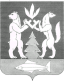 